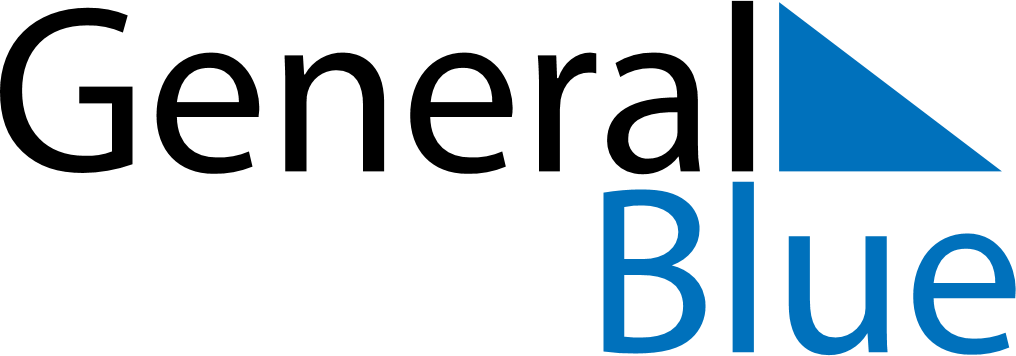 June 2030June 2030June 2030GibraltarGibraltarMondayTuesdayWednesdayThursdayFridaySaturdaySunday12345678910111213141516Father’s Day17181920212223Queen’s Birthday24252627282930